Mārupes 66840030237-0.4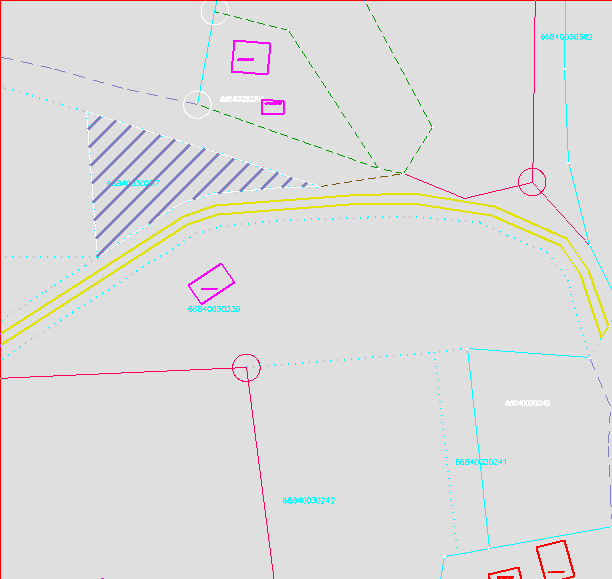 Mārupes  66840030236-0.19 ha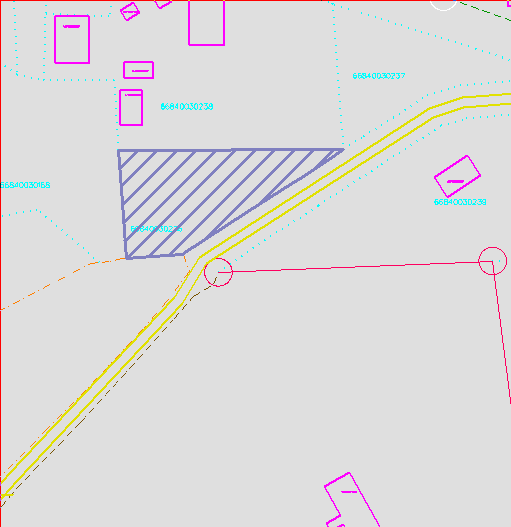 Mārupītes 66840030239-0.9 ha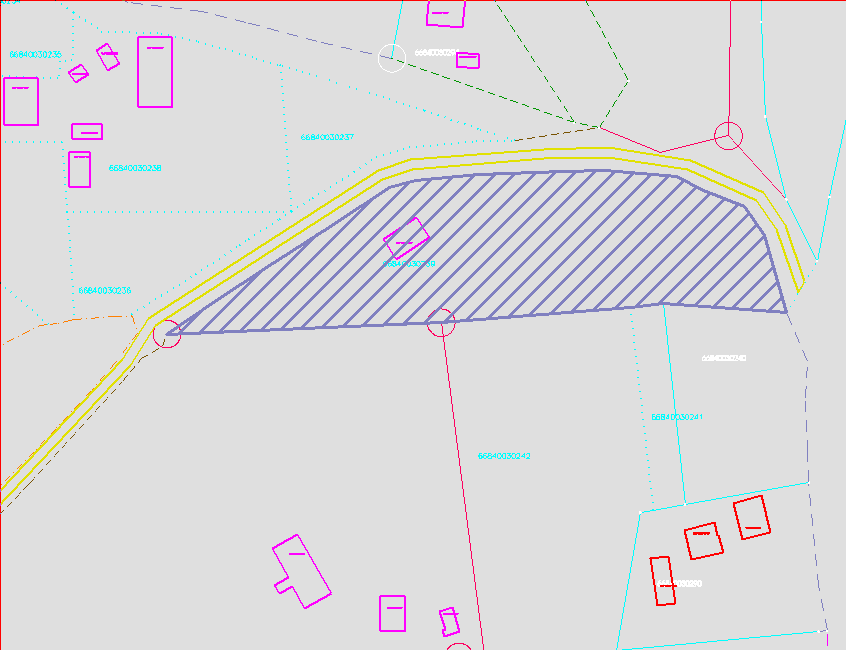 Sauleskalni 1 66840030242-1.0 ha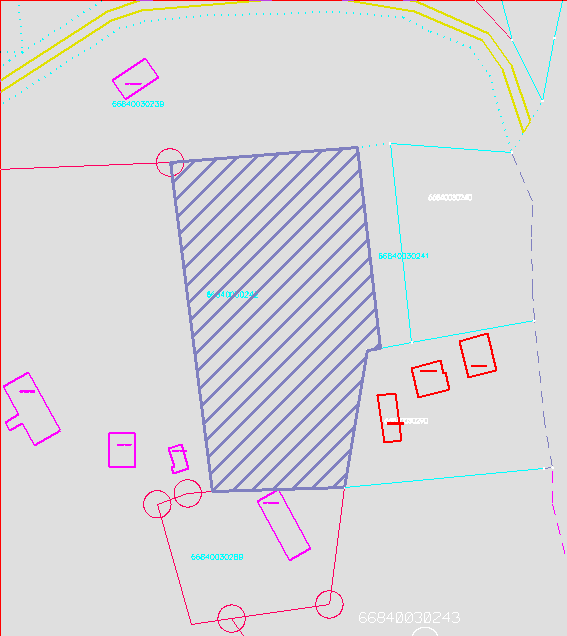 Viršupītes 66840030331 (daļa)-0.3 ha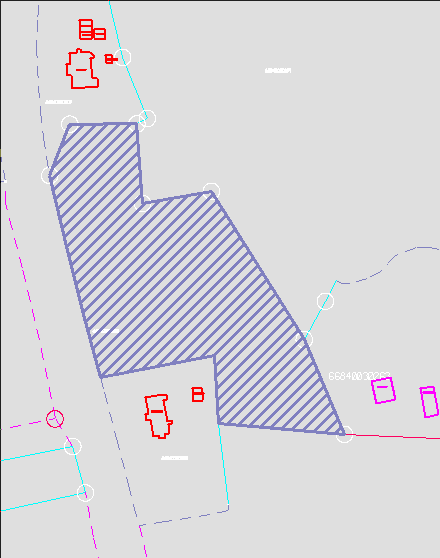 Lazieri 66840030355 (daļa)-0.25 ha  un 66840030132 (daļa)-2.8 ha 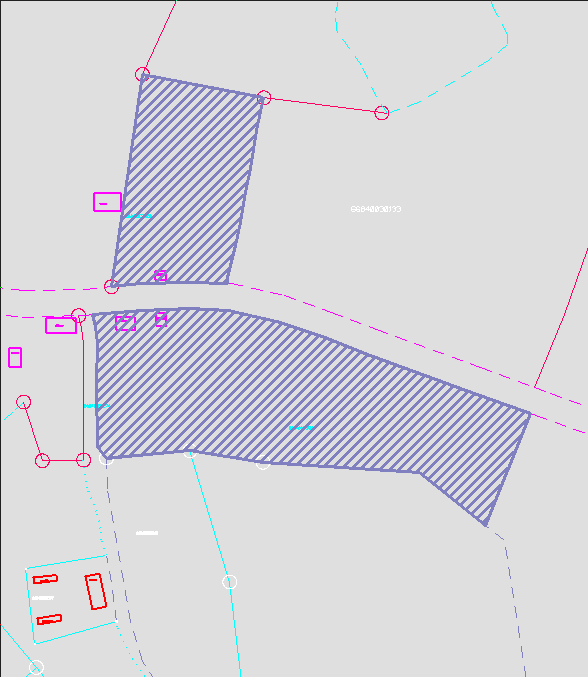 Grants karjers 66840030231(daļa)-1.7 ha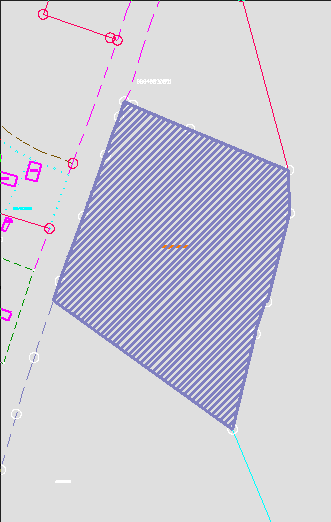 Gatves- 4, 66840030448 (daļa)-0.60 ha; Gatves-3 66840030211-5.93 ha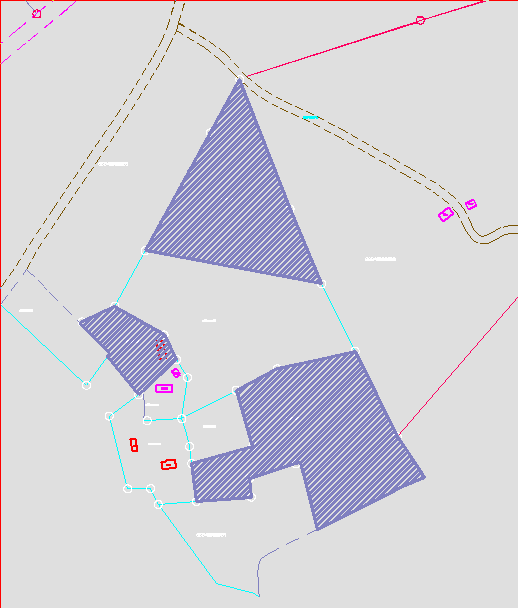 